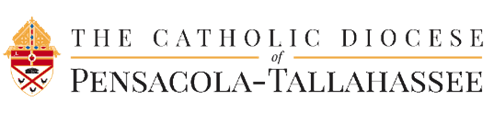 Tribunal11 North B Street, Pensacola, FL 3250211 North B Street, Pensacola, FL 3250211 North B Street, Pensacola, FL 3250211 North B Street, Pensacola, FL 32502(850) 435-3549(850) 435-3549(850) 435-3549tribunal@ptdiocese.orgtribunal@ptdiocese.orgPetition for Declaration of NullityPetition for Declaration of NullityPetition for Declaration of NullityPetition for Declaration of NullityPetition for Declaration of NullityPetition for Declaration of NullityPetition for Declaration of NullityPetition for Declaration of NullityPetition for Declaration of NullityI do hereby petition the Marriage Tribunal of the Diocese of Pensacola-Tallahassee to declare the nullity of the marriage betweenI do hereby petition the Marriage Tribunal of the Diocese of Pensacola-Tallahassee to declare the nullity of the marriage betweenI do hereby petition the Marriage Tribunal of the Diocese of Pensacola-Tallahassee to declare the nullity of the marriage betweenI do hereby petition the Marriage Tribunal of the Diocese of Pensacola-Tallahassee to declare the nullity of the marriage betweenI do hereby petition the Marriage Tribunal of the Diocese of Pensacola-Tallahassee to declare the nullity of the marriage betweenI do hereby petition the Marriage Tribunal of the Diocese of Pensacola-Tallahassee to declare the nullity of the marriage betweenI do hereby petition the Marriage Tribunal of the Diocese of Pensacola-Tallahassee to declare the nullity of the marriage betweenI do hereby petition the Marriage Tribunal of the Diocese of Pensacola-Tallahassee to declare the nullity of the marriage betweenI do hereby petition the Marriage Tribunal of the Diocese of Pensacola-Tallahassee to declare the nullity of the marriage between________________________(the undersigned petitioner)________________________(the undersigned petitioner)________________________(the undersigned petitioner)________________________(the undersigned petitioner)andand________________________.(the respondent)________________________.(the respondent)________________________.(the respondent)In consultation with my advocate, I believe this marriage to be invalid based on the following grounds: (see the canons and reasons listed on the Advocate Brief)In consultation with my advocate, I believe this marriage to be invalid based on the following grounds: (see the canons and reasons listed on the Advocate Brief)In consultation with my advocate, I believe this marriage to be invalid based on the following grounds: (see the canons and reasons listed on the Advocate Brief)In consultation with my advocate, I believe this marriage to be invalid based on the following grounds: (see the canons and reasons listed on the Advocate Brief)In consultation with my advocate, I believe this marriage to be invalid based on the following grounds: (see the canons and reasons listed on the Advocate Brief)In consultation with my advocate, I believe this marriage to be invalid based on the following grounds: (see the canons and reasons listed on the Advocate Brief)In consultation with my advocate, I believe this marriage to be invalid based on the following grounds: (see the canons and reasons listed on the Advocate Brief)In consultation with my advocate, I believe this marriage to be invalid based on the following grounds: (see the canons and reasons listed on the Advocate Brief)In consultation with my advocate, I believe this marriage to be invalid based on the following grounds: (see the canons and reasons listed on the Advocate Brief)Canon #: ______Canon #: ______Reason:Reason:Reason:Reason:Reason:Reason:Reason:This case is not reserved to the Holy See, and the Diocese of Pensacola-Tallahassee is competent to accept this case because:□  We were married in the territory of the Diocese of Pensacola-Tallahassee.□  Either or both of us have (quasi-)domicile in the Diocese of Pensacola-Tallahassee.□  Most of the proofs are gathered in the Diocese of Pensacola-Tallahassee.As willing witnesses, I submit the names of the following individuals:This case is not reserved to the Holy See, and the Diocese of Pensacola-Tallahassee is competent to accept this case because:□  We were married in the territory of the Diocese of Pensacola-Tallahassee.□  Either or both of us have (quasi-)domicile in the Diocese of Pensacola-Tallahassee.□  Most of the proofs are gathered in the Diocese of Pensacola-Tallahassee.As willing witnesses, I submit the names of the following individuals:This case is not reserved to the Holy See, and the Diocese of Pensacola-Tallahassee is competent to accept this case because:□  We were married in the territory of the Diocese of Pensacola-Tallahassee.□  Either or both of us have (quasi-)domicile in the Diocese of Pensacola-Tallahassee.□  Most of the proofs are gathered in the Diocese of Pensacola-Tallahassee.As willing witnesses, I submit the names of the following individuals:This case is not reserved to the Holy See, and the Diocese of Pensacola-Tallahassee is competent to accept this case because:□  We were married in the territory of the Diocese of Pensacola-Tallahassee.□  Either or both of us have (quasi-)domicile in the Diocese of Pensacola-Tallahassee.□  Most of the proofs are gathered in the Diocese of Pensacola-Tallahassee.As willing witnesses, I submit the names of the following individuals:This case is not reserved to the Holy See, and the Diocese of Pensacola-Tallahassee is competent to accept this case because:□  We were married in the territory of the Diocese of Pensacola-Tallahassee.□  Either or both of us have (quasi-)domicile in the Diocese of Pensacola-Tallahassee.□  Most of the proofs are gathered in the Diocese of Pensacola-Tallahassee.As willing witnesses, I submit the names of the following individuals:This case is not reserved to the Holy See, and the Diocese of Pensacola-Tallahassee is competent to accept this case because:□  We were married in the territory of the Diocese of Pensacola-Tallahassee.□  Either or both of us have (quasi-)domicile in the Diocese of Pensacola-Tallahassee.□  Most of the proofs are gathered in the Diocese of Pensacola-Tallahassee.As willing witnesses, I submit the names of the following individuals:This case is not reserved to the Holy See, and the Diocese of Pensacola-Tallahassee is competent to accept this case because:□  We were married in the territory of the Diocese of Pensacola-Tallahassee.□  Either or both of us have (quasi-)domicile in the Diocese of Pensacola-Tallahassee.□  Most of the proofs are gathered in the Diocese of Pensacola-Tallahassee.As willing witnesses, I submit the names of the following individuals:This case is not reserved to the Holy See, and the Diocese of Pensacola-Tallahassee is competent to accept this case because:□  We were married in the territory of the Diocese of Pensacola-Tallahassee.□  Either or both of us have (quasi-)domicile in the Diocese of Pensacola-Tallahassee.□  Most of the proofs are gathered in the Diocese of Pensacola-Tallahassee.As willing witnesses, I submit the names of the following individuals:This case is not reserved to the Holy See, and the Diocese of Pensacola-Tallahassee is competent to accept this case because:□  We were married in the territory of the Diocese of Pensacola-Tallahassee.□  Either or both of us have (quasi-)domicile in the Diocese of Pensacola-Tallahassee.□  Most of the proofs are gathered in the Diocese of Pensacola-Tallahassee.As willing witnesses, I submit the names of the following individuals:1) _________________________1) _________________________1) _________________________2) _________________________2) _________________________2) _________________________2) _________________________3) _________________________3) _________________________I have provided the facts and proofs to support this petition according to the norms of the tribunal office, including the enclosed documents below.I have provided the facts and proofs to support this petition according to the norms of the tribunal office, including the enclosed documents below.I have provided the facts and proofs to support this petition according to the norms of the tribunal office, including the enclosed documents below.I have provided the facts and proofs to support this petition according to the norms of the tribunal office, including the enclosed documents below.I have provided the facts and proofs to support this petition according to the norms of the tribunal office, including the enclosed documents below.I have provided the facts and proofs to support this petition according to the norms of the tribunal office, including the enclosed documents below.I have provided the facts and proofs to support this petition according to the norms of the tribunal office, including the enclosed documents below.I have provided the facts and proofs to support this petition according to the norms of the tribunal office, including the enclosed documents below.I have provided the facts and proofs to support this petition according to the norms of the tribunal office, including the enclosed documents below.Signature of Petitioner                                         DateSignature of Petitioner                                         DateSignature of Advocate                                       DateSignature of Advocate                                       DateSignature of Advocate                                       DateSignature of Advocate                                       DatePrinted Name of PetitionerPrinted Name of PetitionerPrinted Name of AdvocatePrinted Name of AdvocatePrinted Name of AdvocatePrinted Name of AdvocateParish Name and City:Parish Name and City:Parish Name and City:Enclosures: (Check list)Enclosures: (Check list)Enclosures: (Check list)Enclosures: (Check list)Enclosures: (Check list)Enclosures: (Check list)Enclosures: (Check list)□ Mandate for Advocate□ Preliminary Testimony (A-J)□ Prior Spouse Report (HH) if applicable□ Witness Information (K)□ Acknowledgement (L)□ Comprehensive Testimony□ Baptism Record(s)□ Certified Marriage License(s)□ Certified Divorce Decree(s)□ Medical/Psychological     Information (J6) if applicable□ Death Certificate(s) if applicable□ Advocate Brief□ Baptism Record(s)□ Certified Marriage License(s)□ Certified Divorce Decree(s)□ Medical/Psychological     Information (J6) if applicable□ Death Certificate(s) if applicable□ Advocate Brief□ Baptism Record(s)□ Certified Marriage License(s)□ Certified Divorce Decree(s)□ Medical/Psychological     Information (J6) if applicable□ Death Certificate(s) if applicable□ Advocate Brief         P A R I S H             S E A L         P A R I S H             S E A L         P A R I S H             S E A L